Brief Biography of Editor-in-ChiefOne of the senior journalists and well-known figures of Nepal Mr. Arun Ranjit is a veteran journalist who had accumulated wide experienced in the professional work from around the world.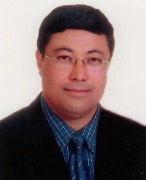 A Master degree holder in Business Administration from Europe, journalist Arun had over 35 years of journalism experience.He joined The Rising Nepal- an English pioneer and largest national broadsheet daily- where he served in the various editorial capacities including Managing/Executive Editor for over 32 years.﻿During his over three decades of journalism profession in the newspaper he grabbed opportunity to travel-wide, chit-chat with many national and foreigners including some most influential-dignitaries of the world.Because of helpful nature, energetic personality and seriousness in public relations he achieved to build-up pervasive friendship with enormous people from various walks-of-life of the world.Then on-wards he joined in the UN Service as a Consultant for Media/Communication and Public Relations.As being a journalism product, he has ventured along with colleagues into the Online Journalism field as well as print media to give continuation and share his profession’s worthy experiences.He had received journalism training from Nepal, Israel, Japan, Qatar, The Philippines and attended journalism academic courses at the various universities of Republic of Korea, United Kingdom & United States of America.Giving credit to his continuation in the journalism field, he was offered for a membership of various journalism related institutions of Nepal, France, Belgium & the United States.He had also served as Communication Consultant at UNICEF Regional Office for South Asia, Public Relations and Information Officer at various international organizations, diplomatic missions, and business companies. He had also worked as Media Correspondent of various newspapers, Television of different countries.Due to his recognizable contribution rendered from his field for the Nepal’s development he was decorated with Prabal Gorkha Dakshin Bahu, Birendra Aishwarya Sewa Padak, Gaddi Aarohan Ko Rajat Mahotsav Padak which was conferred by the then Head of State of Nepal.Also, he was conferred with Gorkhapatra Corporation Service Medal–Gold, Gorkhapatra Corporation Service Medal-Silver, Daibi Prakop Piditwodwar Padak, by the then Prime Minister & Ministers of Nepal.His biography has been published in Marquis Who’s Who in the World, Marquis Who’s Who in Finance & industry, Millennium Edition of American Biographical Institute, International Director of Distinguished Leadership in 2000, Asia/Pacific Who’s Who (Volume V 2004), Who’s Who in Asia (2011 First Edition, 2012 Second Edition), Nepal Who’s Who (2003 & 2014 Edition).Journalist Ranjit is also one of the notable art critic of Nepal. Besides contributing other various topics features to different newspapers and magazines in home and abroad, he wrote over thousand write-ups on paintings from Nepal and world in his a weekly-column in the newspaper from 1992 to 2009.Thus, he was honored with Art Critic Award along with Cash & Commendable Letter by Nepal Academy of Fine Arts being handed over by the then Prime Minister of Nepal.Besides he was also awarded various prizes from various institutions of Nepal.Due to his notable activities in strengthening the bilateral ties he was also honored with Appreciation Letter by Ministry of Employment and Labor of Republic Korea’s Employment Permit System Nepal Office, South Korea’s Gangneung-Wonju National University, South Korea’s Park Young Seok Culture Foundation, Finnish Travel Newspaper & Tourism Board of Republic of Finland, Family Academia of Republic of Korea, Indreni (a newspaper institution) and Special Olympic.He had also privilege to serve as an Advisory Board Member of Pashupati Area Development Trust of Nepal (where Prime Minister of Nepal is Patron and Minister for Culture & Tourism is Chairman of the board), Korea International Cooperation Agency (KOICA) Nepal Office, Canada based International Committee for Himalayan Studies and Himalayan Foundation of New York-United States.Also he had volunteered in a team of Jury Members for the various competitions held within the country and is still being serving as Board Member of the various national as well as international organizations.He was a fellowship of Asian Leadership Fellow Program, Japan and Korea Foundation of the Republic of Korea. He was also a Research Fellow at Fukuoka Asian Art Museum of Fukuoka in Japan.In terms of write ups, he had contributed thousands of opinions/articles in various broadsheet newspapers and magazines published from Nepal and foreign countries.A widely travelled journalist Mr, Ranjit had travelled all districts that lies in east to west and north to southern parts of Nepal. Not only in the homeland but he had also explored many countries of the world being invited by the foreign governments and concerned agencies to participate in various national, international level conferences, seminars, workshops and other programs organized in their respective countries of Asia, Middle-east, Europe, North America, Latin America, Caribbean, Pacific-Oceanic regions of the world.He has published several books. Credit to his works are on management, industry, postal stamp, bilateral relations, and tourism-travelogue issuesIt is noteworthy that besides, his round-the-clock professional responsibilities, he has also been sharing his valuable time to the volunteer service for the community, country and man-kind betterment through various organizations since longtime. He is an executive members and members of various international, bi-nationals and national organizations that includes sports, art & culture, diplomacy, human rights, journalism, adventure, social service etc.Currently, he is a President of Nepal-South Korea Cooperation Council, Secretary at the Center for Diplomacy & Development, Treasurer in Nepal-Finland Friendship Society and Global Editors’ Network, International Hospitality Club and many more.He had also served as National President of Service Civil International (a UN listed international organization founded in 1920 in France) Nepal Chapter for two terms. Even being a chief of the organization he, being an editorial background personality, also managed to share his precious time for publishing “Volunteer” – an English monthly magazine of the Service Civil International Nepal’s publication.Because of an experienced-hand and capability personality, he has also delivered lectures and presented papers in various programs at the invitation of different institutions/universities in home and abroad.